Perikles a  PELOPONÉZSKA   VOJNAPo porážke Perzie nastal rozmach Grécka a hlavne Atén za vlády PERIKLA v 5.storočí pred n.l.■ zaviedol platené štátne služby – umožnil prístup k úradom aj nemajetným.■ každý občan mal právo slobodne vystúpiť na sneme, podávať návrhy a hlasovať.■ podporoval výstavbu AKROPOLY ( náboženský pahorok-štvrť) chrám Partenón i ďalších chrámov, divadiel, štadiónov.    PARTENÓN – chrám bohyne Atény                                           AKROPOLA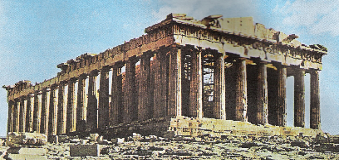 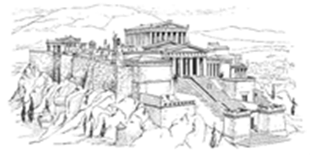 ■ prestavba AGORY ( námestie v gréckych mestských štátoch)■ spojil prístav PIREUS hradbami s Aténami.ATÉNSKY  NÁMORÝ  SPOLOK ( príspevky do spoločnej pokladne, vedúce postavenie Atény)Peloponézska  vojna  v 5. storočí pred n.l. ( 431 – 404 pred n.l. )● príčiny vojny    boj o nadvládu nad Gréckom medziATÉNAMI                                                                     SPARTOUAténsky námorný spolok                                          Peloponézsky spolok( prevaha na mori)                                                    ( prevaha na súši)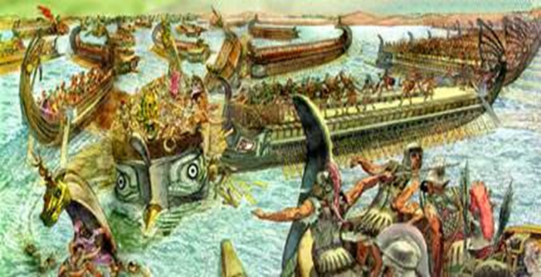 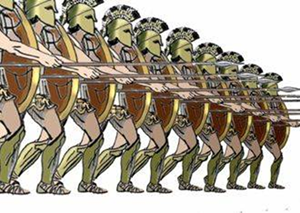 ● počas vojny rozšírený mor v Atike ( podľahol mu aj Perikles), úteky otrokov, zničená krajina● víťaz vojny Sparta● dôsledky vojny   oslabené Grécko onedlho ovládne Macedóniacharakteristika vojny - občianska